Arbeitsblatt 1 l Software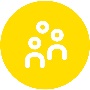 Was ist Software?Der Begriff „Software“ wird häufig als ein anderes Wort für Programme oder Apps verwendet. „Software“ bezeichnet aber auch das Betriebssystem, wie iOS, Android, Linux oder Windows.Ergänze die Tabelle:Ich möchte mit dem Programm …Welche Endung hat die Datei?Unsere Schule nutzt dieses Programm:Das Symbol für das Pro-gramm sieht so aus:Platz für deine Anmerkungen… ein Bild öffnen.… einen Film abspielen.… eine Audiodatei, z. B. ein Lied/Interview, abspielen.… schreiben (=Textverarbeitungs-programm)... eine Präsentation erstellen oder zeigen (=Präsentationspro-gramm).… ins Internet gehen (Browser: Programm zur Darstellung von Webseiten im World Wide Web). 